Załącznik nr 1NRPRODUKTCENANETTOILOŚĆCENABRUTTO                                                 OPISZDJĘCIEKlocki kostki2Zestaw skladający się z gumowych kół oraz trzech rodzajów elementów z końcówkami typu click , umożliwiający budowanie ruchomych konstrukcji.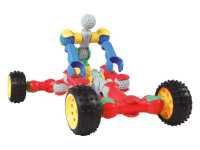 Neopuzzle. Geometryczne klocki magnetyczne3Klocki z wbudowanymi silnymi magnesami neodymowymi. Wystarczy zbliżyć do siebie ściankami dwa klocki, a one natychmiast się ze sobą połączą. Za pomocą klocków wzorowanych na kształt figur geometrycznych można zbudować wspaniałe trójwymiarowe budowle. o 30 elem.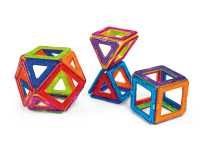 Waflowe Klocki konstrukcyjne 14Duże i lekkie klocki do zabaw konstrukcyjnych. Elementy w łatwy sposób łączą się ze sobą na płaszczyźnie i w przestrzeni. Różne kształty i wielkości. Koła pozwalają na budowę pojazdów, a elementy w kształcie zwierząt uatrakcyjniają zabawę. Duże i lekkie klocki do zabaw konstrukcyjnych. Elementy w łatwy sposób łączą się ze sobą na płaszczyźnie i w przestrzeni. dł. boku kwadratowego klocka 10,5 cm48 elem.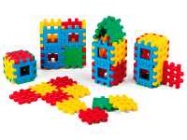 Wózek spacerowy podwójny wąski2Wózek dla dwóch lalek, z koszykiem i składanym daszkiem. • wym. 83 x 40 x 74 cm• wym. po złożeniu 72 x 40 x 33 cm• maksymalna wys. rączki: 74 cm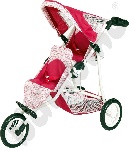 Wózek z lalką1Wózek dla lalek z wyjmowaną gondolką. Wózek można składać, wym. 61 x 35 x 66 cm # wym. gondolki 35 x 18 x 8 cm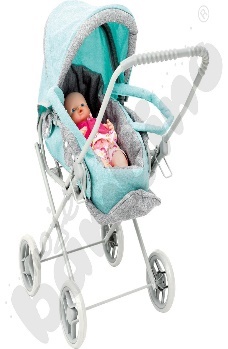 Lalka z pupilem2Plastikowa lalka z zestawem akcesoriów. Posiada ruchome ręce, nogi i głowę oraz zdejmowane ubranko.Lalka w salonie piękności -2Plastikowa lalka z zestawem akcesoriów. Posiada ruchome ręce, nogi i głowę oraz zdejmowane ubranko.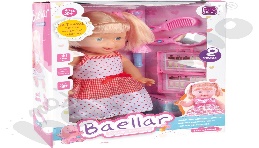 Ciężarówka z autami F11Ciężarówki z autami to doskonałe zabawki dla najmłodszych wielbicieli motoryzacji i wyścigów samochodowych. Posiadają odczepianą, skrętną naczepę i 2 autka  wym. 77 x 18 x 28 cm• 2 małe auta w zestawie• wym. aut 27 x 13 x 7 cmBetoniarka Middle Truck2Plastikowa betoniarka z obracanym bębnem. • wym. 43 x 17 x 25 cm. Firmy waderWywrotka Middle Truck1Plastikowa wywrotka z ruchomą skrzynią załadunkową.• 32 x 20 x 25 cm.Dźwig2Duże i bezpieczne zabawki z wieloma ruchomymi elementami. Pojazdy wykonane z lekkiego, ale wytrzymałego tworzywa sztucznego odpornego na warunki atmosferyczne - można więc bawić się nim zarówno w domu, jak i na podwórku czy w piaskownicy.Zestaw fryzjerski2W komplecie: suszarka, lokówka, prostownica, lusterko, grzebień, 2 wałki, pomadka, 3 spinki. Zestaw wymaga baterii: 2 x AAA. • wym. od 14 x 14 do 6 x 2 cm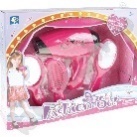 Puzzle Jak zdrowo żyć2Puzzle edukacyjne „Jak zdrowo żyć?” prezentują dwie rodziny. Jedna rodzina jest aktywna fizycznie i zdrowo się odżywia, natomiast druga unika ruchu i odżywia się niezdrowymi produktami. W efekcie, członkowie pierwszej rodziny są wysportowani i szczupli, a drugiej z nadwagą i otyłością.Puzzle - pojazdy2Drewniane puzzle na podkładce przedstawiające różne pojazdy.• wym. 30 x 22,5 x 1 cm• 24 elem.Logiczne puzzle Orientacja przestrzennaRóżne rodzaje3Drewniane puzzle edukacyjne pomagające w zrozumieniu określeń służących nazywaniu relacji między przedmiotami: obok, nad, pod itp. Uczą rozumienia i nazywania stosunków przestrzennych. Zabawa polega na dopasowaniu odpowiedniego puzzla do zwierzątka i miejsca, w którym powinno się znaleźć.• 16 elem. o wym. 4 x 4 cm• podstawa o wym. 21 x 21 cmWarsztat budowniczego1Młodzi majsterkowicze będą zachwyceni niezwykle realistycznie wyglądającym warsztatem. Zestaw ma kształt krzesła.• 38 drewnianych i plastikowych elem.• wym. 55 x 28 x 81 cmKuchnia1Wielofunkcyjna kuchnia. W zestawie znajduje się płyta z palnikami, piekarnik, suszarka na naczynia, okap, zlew. Zawiera również pralkę wym.: 51,5 x 32 x 68 cm; Kołyska dla lalki drewniana1Kołyska dla lalki, wykonana z drewna. W środku znajduje się pościel i podusia. Wymiary kołyski: 46x27x22cm,